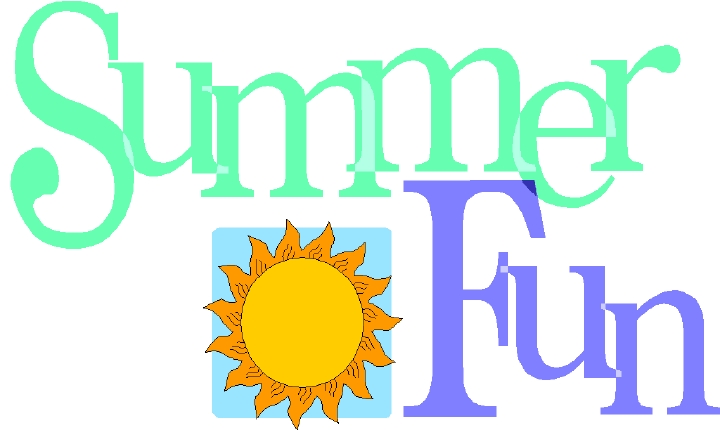 2019 Free and Low-Cost Things To DoJune 23		Summer Solstice Celebration Cardboard Boat Race Challenge at The Old Manse, Concord 3-5:30	Free*Register	Celebrate Riverfest and take part in the challenge to build and race a cardboard boat in the Concord River. Boat-making materials provided. *Register if you want to build, or just come and watch. Bring a picnic and hear a concert at 6:00, s’mores fire pit later.  More info: https://theumbrellaarts.org/arts-environment/solstice-celebrations 269 Monument Street.June 24		Music Train Program in English & Spanish for ages 0-5 at Waltham Library, 735 Main Street	Free		Books you can sing and music you can dance to at this drop-in bilingual program from 10:30-11June 24		Artsplorers at Concord’s Fowler Library, 1322 Main St., 10-10:30 for ages 1 ½ to 5 Years		Free		Activities & a story, dress to be messy! Limited to 15 kids – you must be on time! No registration.June 24		Drop-in Astronaut Egg Drop at Goodnow Library, Sudbury, for Ages 4 & Up, 4:00-4:45		Free		Kids will create a “moon lander” spacecraft around their astronauts before dropping them from		higher and higher altitudes. https://goodnowlibrary.org 21 Concord RoadJune 24		Drop-in Baby Storytime at Maynard Public Library, 77 Nason St., 11:00, for ages 0-24 mos.	Free		Books, singing songs, rhymes, movement. www.maynardpubliclibrary.org June 25		Moody’s Puppets Present “Monkey Makes Mischief in Heavenly Peach Garden” 7-7:45 pm		FreeRegister	A Chinese story with traditional Taiwanese hand puppets. Please register on the Littleton Library calendar page: https://www.littletonma.org/reuben-hoar-library 41 Shattuck Street.June 25		Space Explorers: Reach for the Stars for ages 2 & up at Goodnow Library, Sudbury, 10:30-11:15	Free		Explore space through stories & “out of this world” craft projects centered around Stars. Drop-in.June 25		Family Storytime for All Ages at Concord’s Fowler Library, 1322 Main Street, 10:00-10:30		Free		Stories, songs, rhymes and fun during this interactive drop-in program. www.concordlibrary.org  June 25		Storytime Yoga with Annie Vigne for Ages 4-7 at Gleason Library, Carlisle, 10:30-11:30		FreeRegister	This yoga program matches the stories, and participants will leave with a surprise to remember		the fun activities. Register on calendar at: www.gleasonlibrary.org or call 978-369-4898June 26		Watch “Muppets from Space” at Littleton Library, 41 Shattuck St., 2-3:30. Register on library	FreeRegister	calendar page: https://www.littletonma.org/reuben-hoar-library  June 26		Curious Creatures visits Lowell Free Fun for Kids at Boardinghouse Park, Lowell, 10-12:00		Free		10:00 free art activities, free children’s books, free natural snacks. 11:00 free stage show & free lunch. 12:00 free trolley rides. www.lowellsummermusic.org/kids facebook.com/freefunforkids June 26-30	“Dirtopia” at The Discovery Museum, 177 Main St., Acton, activities all day, free with admission      $7.50* *Library pass	Kids can dig, climb, burrow, scoop, sculpt, and squish – prepare to get messy!			each 		Cost without a library pass is $14.50 per person. www.discoveryacton.org June 26		Blast Off with Books! Magic Show with Mike Bent at Westford Library, 1:00, for ages 4 & up	$2Ticket		Tickets available for children and adults by phone or in person (978-692-5555), 50 Main StreetJune 26		Wee Reads Drop-in Lapsit for 0-18 Months at Goodnow Library, 21 Concord Road, Sudbury	Free		9:30-10 or 10:30-11 with playtime after each program which includes short stories, songs, rhymes		and movement to encourage early literacy and parent-child interaction. https://goodnowlibrary.org  June 26		Drop-in Baby Lapsit Storytime at Randall Library in Stow, 11:00, www.stow-ma.gov/randall-library	FreeJune 26		Movie for Kids: Home (PG) at Goodnow Library, 21 Concord Rd., Sudbury, 4-6:00, Drop-in		FreeJune 27		Kindergarten Get-together for Blanchard School, Boxboro, at the Boxboro Library, 4-5:00		FreeRegister	Children who will be starting Kindergarten at the Blanchard school in Boxboro can join the		Boxboro children’s librarian for a program of stories, meeting other kindergartners, receiving a		library book bag and a Mo Willems book. Parents must go to the library and fill out an application		for the library card before attending this program. For questions, call 978-263-4680.June 27		Movie for Kids: Lego Movie 2: The Second Part (PG) at Harvard Public Library, 4 Pond Rd.		FreeRegister	6:30 pm, Register by calling 978-456-2381.June 27		Ben Rudnick & Friends visit Lowell Free Fun for Kids at Boardinghouse Park, Lowell, 10-12:00	Free		10:00 free art activities, free children’s books, free natural snacks. 11:00 free stage show & free lunch. 12:00 free trolley rides. www.lowellsummermusic.org/kids facebook.com/freefunforkids June 27		Magician Scott Jameson visits Bedford Library, 7 Mudge Way, at 4:00 and 7:00 for ages 3 & up.	FreeRegister  	www.bedfordlibrary.net June 27		Hampstead Stage Company’s “Stories in the Stars: from 6-7:00 on the Gleason Library lawn.	FreeRegister	Travel the night sky and explore various constellations & legends about why they are in the sky. Hear stories about wind, seasons, sun and moon. Register on library website or call 978-369-4898 www.gleasonlibrary.org (on calendar page), 22 Bedford Road, Carlisle center.June 27		Toe Jam Puppet Band in Outer Space, 10:30-11:15, Groton Public Library, 99 Main Street		FreeRegister	Parking lot is behind the building. Register on calendar at www.gpl.org 	June 27		Tales for Tots 1 ½-3 Years at Goodnow Library, 21 Concord Rd, Sudbury, 10:30-11:15		Free		Drop-in includes stories, rhymes, fingerplays, songs & sensory crafts to promote early literacy skillsJune 27		Toddler Time Drop-in Stories, songs, rhymes & play time at Concord’s Fowler Library, 10-10:30	FreeJune 27		Museum of Science Planetarium Show for Ages 4 & Up at Goodnow Library, Sudbury, 2:30-3:00	Free		Drop in & take a tour of the solar system, learn how to find stars, planets & other celestial objects.June 28		MIT Museum, Plimoth Plantation, Worcester Art Museum, Normal Rockwell Museum and more	Free		Listed at www.highlandstreet.org/programs/free-fun-fridays June 28		Ed Morgan “The Music Man” sing-a-long, dance and interact with lively children’s songs, 10-11:00	Free		Drop in for this program at Concord’s Main Library, 129 Main Street. www.concordlibrary.org June 28		Preschool Storytime for Ages 3-6 at Goodnow Library, 21 Concord Rd, Sudbury, 10:30-11:15	Free		Drop in for an interactive themed storytime and craft. https://goodnowlibrary.org June 28		Drop-in Storytime & Craft for Ages 3 & Up, 10:30-11:30, Gleason Library, 22 Bedford Rd, Carlisle	FreeJune 28		Drop-in Preschool STEAM Storytime at Randall Library in Stow, 10:30-11:15, 19 Crescent Street	FreeJune 29		Rainbow Family Storytime Celebrates Diverse Families at Chelmsford Library, 10:30-11:30		Free		Stories, songs, crafts, all welcome. www.chelmsfordlibrary.org  25 Boston RoadJune 29-30	“Aladdin” at Drawbridge Puppet Theater, 1335 Mass. Ave, Lunenburg, 12:00 show, 978-582-1578	$7		If you attend on Sunday, there will be a magic show from 11:15-11:45 at no additional cost. Visit		the Magic Garden after the show. Reserve seats online www.drawbridgepuppets.com July 1		Drop-in Baby Storytime at Maynard Public Library, 77 Nason St., 11:00, for ages 0-24 mos.	Free		Books, singing songs, rhymes, movement. www.maynardpubliclibrary.orgJuly 1		Toto the Tornado Kitten and His Person visit Littleton Library, 41 Shattuck St., 3-4:00 pm		FreeRegister	Hear how Jonathan Hall rescued his kitten from a tree after a massive tornado here in our state.		Register on the calendar page: https://www.littletonma.org/reuben-hoar-libraryJuly 1		Music Train Program in English & Spanish for ages 0-5 at Waltham Library, 735 Main Street	Free		Books you can sing and music you can dance to at this drop-in bilingual program from 10:30-11July 1		Beede & Books Drop-in Storytime & Kiddie Pool Swim, 498 Walden St., Concord at 11:00		Free		A librarian will read stories, then children can swim in the kiddie pool until 12:00. July 2		Aliens: Escape from Earth! With Sciencetellers, 10:00 at Westford Library for ages 5 and up	$2Ticket		Action-packed and educational alien adventure using science experiments for special effects.		Tickets available for children and adults at 978-692-5555 or in person, 50 Main Street.		July 2		Family Storytime for All Ages at Concord’s Fowler Library, 1322 Main Street, 10:00-10:30		Free		Stories, songs, rhymes and fun during this interactive drop-in program. www.concordlibrary.org  July 2		Super Storytime: Red, White & Blue theme for ages 6 & under at Lincoln Library, 3 Bedford Rd.	Free		11-12:00, no registration required. www.lincolnpl.org July 3		Drop-in Baby Lapsit Storytime at Randall Library in Stow, 11:00, www.stow-ma.gov/randall-library	FreeJuly 3		Independence Day Craft for all ages, drop in from 2-3:00 at Lincoln Library, 3 Bedford Road	FreeJuly 3		Caterpillar Lab drop in activity for all ages, 1:00-4:00 at Harvard Library, 4 Pond Road		Free		Plenty to see and touch, and incredible but true stories about caterpillars’ strange & surprising adaptations. Come by any time during the posted hours, no registration.July 3		Drop in to watch “The Lego Movie: The Second Part” 3-4:30, Gleason Library, 22 Bedford Rd,	Free		Carlisle. Refreshments will be served. www.gleasonlibrary.org July 3		Wee Reads Drop-in Lapsit for 0-18 Months at Goodnow Library, 21 Concord Road, Sudbury	Free		9:30-10 or 10:30-11 with playtime after each program which includes short stories, songs, rhymes		and movement to encourage early literacy and parent-child interaction. https://goodnowlibrary.org  July 3		Movie for Kids: Space Buddies (G) at Goodnow Library, 21 Concord Rd., Sudbury, 4-6:00, drop in	FreeJuly 4		Family Fun Time at Nara Park, 25 Ledge Rock Way, Acton, 5:30-7:00 with free games and DJ	Free*		*$15 for unlimited bounce house & water slide activities. Fireworks at 9:00 p.m. July 4		Sudbury 4th of July Parade, 1:00 p.m. from TJX Plaza on Boston Post Road, up Concord Road	Free		to Sudbury Center/Noyes School. parade@sudbury.org for more information. July 5		Amelia Park Children’s Museum, Children’s Museum in Easton, Pilgrim Hall Museum and more	Free		Listed at www.highlandstreet.org/programs/free-fun-fridays July 5		Preschool Storytime for Ages 3-6 at Goodnow Library, 21 Concord Rd, Sudbury, 10:30-11:15	Free		Drop in for an interactive themed storytime and craft. https://goodnowlibrary.orgJuly 5		Drop-in Preschool STEAM Storytime at Randall Library in Stow, 10:30-11:15, 19 Crescent Street	FreeJuly 5		First-time Parents Baby Storytime for 0-12 Months at Chelmsford Library, 25 Boston Rd, 10-10:30	Free		Drop-in program with nursery rhymes, songs and sign language www.chelmsfordlibrary.org July 5		Drop-in Storytime & Craft for Ages 3 & Up, 10:30-11:30, Gleason Library, 22 Bedford Rd, Carlisle	FreeJuly 6-7		“Jack & the Beanstalk” at Drawbridge Puppet Theater, 1335 Mass. Ave, Lunenburg, 12:00 show	$7Reserve seat	Visit the Magic Garden after the show and find the magic rock to get a $1 coupon for your next 	visit. Reserve seats online www.drawbridgepuppets.com	July 7		Free First Sunday at Worcester Art Museum 10-4:00 with free Tour at 1:00. www.worcesterart.org	FreeJuly 8		Drop-in Baby Storytime at Maynard Public Library, 77 Nason St., 11:00, for ages 0-24 mos.	Free		Books, singing songs, rhymes, movement. www.maynardpubliclibrary.orgJuly 8		Music Train Program in English & Spanish for ages 0-5 at Waltham Library, 735 Main Street	Free		Books you can sing and music you can dance to at this drop-in bilingual program from 10:30-11July 9		Adventures in Slumberland at Maynard Public Library for ages 3 and up, 7:00 p.m.			FreeSign up		Register at the children’s desk or call 978-897-1010 x106. 77 Nason Street, park behind building.July 9		Explore a Magical Universe with juggler & magician Scott Jameson at 4:00, for ages 3 & up	Free		Sargent Memorial Library, 427 Mass. Ave., Boxborough, www.boxlib.org July 9		Art & Stories for Ages 4-7 at Harvard Library, 4 Pond Road, 10:30 a.m. 6-week program.		FreeRegister	Longer picture books, along with a process art project so kids can explore with art materials in an open-ended creative manner. Register: 978-456-2381. Other dates are 7/16, 23, 30, 8/6, 13July 9		Family Storytime for All Ages at Concord’s Fowler Library, 1322 Main Street, 10:00-10:30		Free		Stories, songs, rhymes and fun during this interactive drop-in program. www.concordlibrary.org  July 9		Science Tellers: Aliens! 7:00 pm at Union Hall, 27 School St., Carlisle. www.gleasonlibrary.org	FreeRegister	Action-packed and educational alien adventure using science experiments for special effects.July 9		Children’s Dance Party for ages 6 & under at Lincoln Library, 3 Bedford Rd., 11-12:00, drop in.	Free		Groove to children’s songs, oldies, and a few pop favorites. www.lincolnpl.org July 10		Garden Petting Zoo at Groton Public Library, 10:30-12:30, drop in, 99 Main Street (parking behind)	Free		Meet and hold goats, lambs, chicks, ducks, rabbits and more. Playground within walking distance. July 10		Teddy Bear Picnic and Stacey Peasley Concert at The Discovery Museum, 177 Main St., Acton     $7.50* Library pass?	Picnic is from 11-1:00, with the concert at 11:30. Bring your stuffed friend and lunch. *Cost is with	each 		a library pass - cost without a library pass is $14.50 per person. www.discoveryacton.org July 10		“Jack & the Beanstalk” at Drawbridge Puppet Theater, 1335 Mass. Ave, Lunenburg, 11:00 show	$7Reserve seat	Visit the Magic Garden after the show. Reserve seats online www.drawbridgepuppets.comJuly 10		Concerts on the Lawn at Concord’s Main Library: Song & Dance Around the Planet, 7-8:30 pm	Free		Drop in for this unique music event with Sagit Zilberman featuring instruments from around the world. 129 Main Street. In case of rain, go to 90 Stow Street, Concord Recreation Bldg.  July 10		Family Yoga with Nora at The Loved Child, 173 Belmont St., Belmont 4:00-4:30 p.m.		FreeRegister	https://thelovedchild.net 617-855-5819. Parent and child yoga, no experience necessary.July 10		Outdoor Family Concert with Ben Rudnick & Friends at MacKay Branch Chelmsford Library	Free		6:30-7:30, 43 Newfield St., N. Chelmsford. Rain location 75 Groton Rd, Senior CenterJuly 10		Outdoor Family Concert with Steve Blunt at 11:30, drop in for all ages, Westford Library		Free		Bring a blanket and a picnic. If rain, please eat before you come to the indoor show. 50 Main St.July 10		Drop-in Baby Lapsit Storytime at Randall Library in Stow, 11:00, www.stow-ma.gov/randall-library	FreeJuly 10		Movie for Kids: WALL-E (G) at Goodnow Library, 21 Concord Rd, Sudbury, 4-6:00, drop in		FreeJuly 10		Camp Read-a-Lot at Westford Library, 6:30 pm, for ages 3-7. Drop in, 50 Main Street		Free		Camp fire stories, singing and dancing in the story hour room.July 10		Storytime for 2’s & 3’s at Harvard Library, 4 Pond Road, 10:15 or 10:50 a.m. 978-456-2381		FreeRegister	Interactive, theme-based stories, songs, feltboard, creative dramatics & fingerplays. Register		for the 6-week series by calling 978-456-2381 (other dates are 7/17, 24, 31, 8/7 & 14). July 10		Play in the Park at deCordova Museum in Lincoln, 10:30-12:30, 51 Sandy Pond Rd., Lincoln       *$5w/passLibrary pass?	Play, experience & engineer as a group to construct a large-scale temporary sculpture. All ages w/parent/caregiver. Activity free w/ admission which is $14 adult, under age 12 free. If you usea library pass, adult admission is $5. Libraries in the 11 towns we serve all have this pass. July 10		Birds of Prey with Tom Ricardi at Randall Library, 3 Crescent St., Stow, 3:00 p.m., drop in		Free		See owls, hawks and eagles up close, and learn about their habits, homes and other facts.July 10		Song & Dance Around the Planet with Sagit Zilberman at Maynard Public Library, 10:30		FreeSign up		Sing along with and experience traditional music from cultures across the world. 77 Main Street.		Register at the children’s desk or call 978-897-1010, x106. July 11		Mother Goose on the Loose for Ages 0-2, 10:30, at Harvard Library, 4 Pond Road, Drop-in		Free		Rhymes & songs help pre-readers get ready for reading. Music, movement, ritual, repetition, puppets, musical instruments. Older siblings welcome.  www.harvardpubliclibrary.org July 11		Toddler Storytime for ages 18-36 Months at Littleton Library, 10:30-11:15, 41 Shattuck Street	FreeRegister	Enter from the back parking lot. Register: https://www.littletonma.org/reuben-hoar-libraryJuly 11		Baby & Toddler Playtime at Lincoln Library, 3 Bedford Rd., 11-12:00, Drop in, toys provided	FreeJuly 11		A Universe of Songs & Stories with Davis Bates & Roger Tincknell for all ages at 3:00 in Harvard	FreeRegister	Participatory program explores a variety of cultural traditions including sing-a-longs, dances, movement, and a short lesson on how to play the spoons! Register by calling the library (978-456-2381). Harvard residents can register June 13, non-residents register July 5.July 11		Family Ukulele Program at Littleton Library, 41 Shattuck Street, 3-4:00. Learn how to tune, strum	FreeRegister	and read chords. Fun & easy songs, no experience necessary. Bring your own, or borrow one		during the program. Register on the calendar page: https://www.littletonma.org/reuben-hoar-libraryJuly 11		Toddler Time Drop-in Stories, songs, rhymes & play time at Concord’s Fowler Library, 10-10:30	FreeJuly 11		Farm Family Night at Lands Sake Farm, 90 Wellesley St., Weston. From 3-5:00 a Farm		FreeEducator will have weekly stories, picking & planting, exploring the chicken coop. From 5-7:30there will be live music and food vendors available (food $). https://landssake.org/events/  July 11		Family STEM Night at Maynard Library, 77 Nason St, for ages 5 & over, 6:00 pm. Call 978-897-	FreeRegister	1010, X106 to register. Marshmallow Constellations is the theme tonight with activities, projects.July 11		Tales for Tots 1 ½-3 Years at Goodnow Library, 21 Concord Rd, Sudbury, 10:30-11:15		Free		Drop-in includes stories, rhymes, fingerplays, songs & sensory crafts to promote early literacy skillsJuly 11		Jungle Jim: A Ballooniverse of Stories & Magic Show at Goodnow Library, Sudbury, 4-4:45		Free		Rocket propulsion science, moon landings, Star Wars Jedi training and a 6-ft. galaxy explosion!July 12		Drop-in Preschool STEAM Storytime at Randall Library in Stow, 10:30-11:15, 19 Crescent Street	FreeJuly 12		“Drive-in” Movies & Muffins for Ages 3 & up at Lincoln Library, 3 Bedford Road, 10:30-12:00	FreeRegister	Call 781-259-8465 x4 to sign up. Kids will make “cars” out of boxes and then watch a film while sitting in their car. Supplies, muffins & juice provided. www.lincolnpl.org July 12		Jeff Jam Music Show for Ages 0-4 at Union Hall, 27 School Street, Carlisle, 11:00-12:00		FreeRegister	Music Together teacher performs interactive songs for children of all ages with acoustic guitar.		Register on Carlisle Library calendar webpage: www.gleasonlibrary.org or call 978-369-4898July 12		Preschool Storytime for Ages 3-6 at Goodnow Library, 21 Concord Rd, Sudbury, 10:30-11:15	Free		Drop in for an interactive themed storytime and craft. https://goodnowlibrary.orgJuly 12		First-time Parents Baby Storytime for 0-12 Months at Chelmsford Library, 25 Boston Rd, 10-10:30	Free		Drop-in program with nursery rhymes, songs and sign language www.chelmsfordlibrary.orgJuly 12		Ed Morgan “The Music Man” sing-a-long, dance and interact with lively children’s songs, 10-11:00	Free		Drop in for this program at Concord’s Fowler Library, 1322 Main Street. www.concordlibrary.org July 12		Toy Time at Maynard Public Library, 77 Nason Street, 10:30-11:30, www.maynardpubliclibrary.org	FreeSign up		You can sign up at the children’s desk, or call 978-897-1010 x106. July 12		Museum of Fine Arts, Children’s Museum of Greater Fall River, Springfield Museums and more	Free		Listed at www.highlandstreet.org/programs/free-fun-fridays July 13		Drop-in Sensory Playtime from 10:30-11:30 at Harvard Library, 4 Pond Road. Sensory stations	Free		With activities to smell, touch, see and hear. May be messy – wear old clothes. Caregiver prompts at each station will guide exploration and conversation between child & adult. www.harvardpubliclibrary.org July 13		Gently used Books, DVD’s, CD’s Sale, and Puzzle Swap at Bemis Hall, 15 Bedford Rd., Lincoln	FreeJuly 13		Autism Friendly Evening at The Discovery Museum, 177 Main St., Acton, 5-8:00 p.m.		FreeRegister	Play, explore, experiment, while the museum is closed to the general public. Dinner provided. July 13		Storytime & musical play at Native Plant Trust (formerly Garden in the Woods), Framingham         Adult $7*		Nature-inspired stories, songs & crafts geared toward ages 3-8. Explore the garden and play in     Child $1*		the family activity area. 10:30-11:30. No pre-registration required.  *Admission price is using a library pass, otherwise $14/6. Under 3 free.  https://www.nativeplanttrust.org/July 13		Munchkin Mornings Storytime at Lincoln Library, 3 Bedford Rd., Lincoln, 11-11:30, drop in. 		Free		Juice, coffee, and donuts available after stories and songs. www.lincolnpl.org July 13		Dads & Donuts at Chelmsford Library, 25 Boston Rd., 10:30-11:30, for ages 2 & up		Free		Drop in for stories especially for dad & kids, followed by snacks. Moms welcome too. July 13-14	“Jack & the Beanstalk” at Drawbridge Puppet Theater, 1335 Mass. Ave, Lunenburg, 12:00 show	$7Reserve seat	Visit the Magic Garden after the show and find the magic rock to get a $1 coupon for your next 		visit. Reserve seats online www.drawbridgepuppets.comJuly 14		MAKEmobile at deCordova Museum 51 Sandy Pond Road, Lincoln, 1-3:00, www.decordova.org 	$5*Library pass?	Art supplies and exciting ideas in the park (or indoors if rain). Fun and creative challenges for kids		of all ages. Program is free with admission. Admission is $14 adults, free under age 12. Use a		library pass and admission is $5 for adults. July 14		Yoga in the Park for Kids, 10:30-11:00 at DeCordova Museum, Lincoln, www.decordova.org	$5Register	Ages 3-12 yoga class (caregivers free). Enjoy a picnic after the class and explore the park.July 15		Move & Grove for ages 0-6 Drop-in program at Bedford Library, 7 Mudge Way, 6:30-7:05		Free			Sing, dance and make merry in this guided exploration of music & movement. July 15		Music Train Program in English & Spanish for ages 0-5 at Waltham Library, 735 Main Street	Free		Books you can sing and music you can dance to at this drop-in bilingual program from 10:30-11July 15		Ed the Music Man visits Acton Memorial Library, 486 Main Street, 3:30-4:15 for all ages.		FreeJuly 15		Drop-in Baby Storytime at Maynard Public Library, 77 Nason St., 11:00, for ages 0-24 mos.	Free		Books, singing songs, rhymes, movement. www.maynardpubliclibrary.orgJuly 15		Drop-in Story Walk on the Harvard Public Library grounds, 4 Pond Road, 7/15 10:00 to 7/20 2:00	FreeJuly 16		Adventures in Slumberland at Maynard Public Library for ages 3 and up, 7:00 p.m.			FreeSign up		Register at the children’s desk or call 978-897-1010 x106. 77 Nason Street, park behind building.July 16		Emergency Vehicle Day at Boxborough Library, 427 Mass. Ave, 2:00 p.m., for all ages		Free		Climb on and inside a fire truck, ambulance, police car, electric truck, & storytime from a fire man!July 16		Learn about the first woman astronaut, Sally Ride, at Littleton Library, 7-7:45. Children will join	FreeRegister	in Sally’s discoveries through fun, interactive experiments. Register on the website calendar page:		https://www.littletonma.org/reuben-hoar-libraryJuly 16		Super Storytime: Shark theme for ages 6 & under at Lincoln Library, 3 Bedford Rd., 11-11:30	FreeJuly 16		Flying High Frisbee Dog Show on Gleason Library lawn, 22 Bedford Rd., 6:45-7:45 p.m.		FreeRegister	World’s #1 K9 Frisbee Thrower and his border collies. www.gleasonlibrary.org, 978-369-4898July 16		Family Storytime for All Ages at Concord’s Fowler Library, 1322 Main Street, 10:00-10:30		Free		Stories, songs, rhymes and fun during this interactive drop-in program. www.concordlibrary.org  July 16		Full Moon Music & Dance Jam for kids age 0-5 at Modern Barre, 525 Mass. Ave, Acton, 11-12:30	Free		Sing, dance & jam with instruments, no registration required, www.papermoonworkshop.com July 17		Truck Day at St. Bridget’s Church, 1 Percival Street, Maynard, 11-12:00, drop in for all ages	FreeRain date 7/24	See police & fire vehicles, a limo, trains, and more! Info at www.maynardpubliclibrary.org July 17		Drop-in Baby Lapsit Storytime at Randall Library in Stow, 11:00, www.stow-ma.gov/randall-library	FreeJuly 17		Sing-a-Long with Jeff Jam at The Loved Child, 173 Belmont Street, Belmont, 4:00-4:30 pm		FreeRegister	https://thelovedchild.net, 617-855-5819. July 17		Dinoman Space! For ages 5 & up at Bedford Library, 7 Mudge Way, 10:00 www.bedfordlibrary.net	FreeRegister 7/10	Fast-paced exploration of planets, gravity & the incredible cold of space using dinosaurs, meteors, comets, liquid air & goldfish! Registration begins on July 10.July 17		“Jack & the Beanstalk” at Drawbridge Puppet Theater, 1335 Mass. Ave, Lunenburg, 11:00 show	$7Reserve seat	Visit the Magic Garden after the show. Reserve seats online www.drawbridgepuppets.comJuly 17		Wee Reads Drop-in Lapsit for 0-18 Months at Goodnow Library, 21 Concord Road, Sudbury	Free		9:30-10 or 10:30-11 with playtime after each program which includes short stories, songs, rhymes		and movement to encourage early literacy and parent-child interaction. https://goodnowlibrary.org  July 17		Kids Cooking Green for grades Kindergarten thru 2nd grade from 3:30-4:30 at Bedford Library	FreeRegister 7/10	Awesome cooking demos where kids learn how to make homemade ice cream with a berry delicious sauce! www.bedfordlibrary.net Registration begins July 10.July 17		Dinoman visits Lincoln Library, 3 Bedford Road, from 4-5:00, for an all-ages drop-in show		Free		Kids will see a life-size dinosaur and learn about planets, galaxies, comets and meteors!July 17		Outdoor Concert at MacKay Branch Chelmsford Library with Rockaby Beats, 6:30-7:30		Free		ABC’s & 123’s, music, dance, Spanish & fun! 43 Newfield St., N. Chelmsford. Rain location is Chelmsford Senior Center, 75 Groton Road. No registration. www.chelmsfordlibrary.org July 17		Movies for Kids: Fly Me to the Moon (G) at Goodnow Library, 21 Concord Rd., Sudbury 4-6:00	FreeJuly 18		Movies for Kids: How to Train Your Dragon: The Hidden World at Harvard Library, 4 Pond Rd	FreeRegister	6:30 p.m. Register by calling 978-456-2381July 18		Toddler Storytime for ages 18-36 Months at Littleton Library, 10:30-11:15, 41 Shattuck Street	FreeRegister	Enter from the back parking lot. Register: https://www.littletonma.org/reuben-hoar-libraryJuly 18		Traveling Makerspace at Westford Library for grades Kindergarten and up, 11-1:00, 50 Main St.	$2Ticket	Tickets available for children and adults in person or by phone 978-692-5555. Hands-on STEM-focused workshop for kids to design, build, test and play with all kinds of materials. July 18		Library Labs for Grades 1st thru 5th from 3:30-4:15 at Bedford Library, 7 Mudge Way		FreeRegister 7/1	Explore properties of polymers by making galaxy slime. Could be messy. www.bedfordlibrary.net July 18		Baby & Toddler Playtime at Lincoln Library, 3 Bedford Rd., 11-12:00, Drop in, toys provided	FreeJuly 18		Playful Engineers: Traveling Makerspace at Littleton Library, 41 Shattuck Street, 3-5:00 p.m.	FreeRegister	Design, build and test Rube Goldberg machines and other chain reactors. Register on the		website calendar page: https://www.littletonma.org/reuben-hoar-libraryJuly 18		Mother Goose on the Loose for Ages 0-2, 10:30, at Harvard Library, 4 Pond Road, Drop-in		Free		Rhymes & songs help pre-readers get ready for reading. Music, movement, ritual, repetition, puppets, musical instruments. Older siblings welcome.  www.harvardpubliclibrary.org July 18		Toddler Time Drop-in Stories, songs, rhymes & play time at Concord’s Fowler Library, 10-10:30	FreeJuly 18		The Jungle Book Theater for Kids at Boardinghouse Park, Lowell, 10-12:00, for all ages		Free		10:00 free art activities, free children’s books, & free natural snacks. 11:00 free stage show & free lunch. 12:00 free trolley rides. www.lowellsummermusic.org/kids, facebook.com/freefunforkids July 18		Farm Family Night at Lands Sake Farm, 90 Wellesley St., Weston. From 3-5:00 a Farm		FreeEducator will have weekly stories, picking & planting, exploring the chicken coop. From 5-7:30there will be live music and food vendors available (food $). https://landssake.org/events/July 18		Free After Three Thursdays at Tower Hill Botanical Garden, www.towerhillbg.org 3-9:00 p.m.	Free**Register	Bring a picnic, or food available. Explore gardens/trails, hands-on activities, see unique sculptures		that move with the wind. The Rafters will perform from 7-8:00. *Family Firefly Walk takes place 8-9:00 which requires registration and fee $5 child/$8 adult.July 18		Musical Storytime with Ukulele Teacher Julie Stepanek at Chelmsford Library, 10:30-11:30		Free		Drop in for ages 4 & up with stories, songs, & musical instruments. 25 Boston Road.July 18		Tales for Tots 1 ½-3 Years at Goodnow Library, 21 Concord Rd, Sudbury, 10:30-11:15		Free		Drop-in includes stories, rhymes, fingerplays, songs & sensory crafts to promote early literacy skillsJuly 19		Toy Time at Maynard Public Library, 77 Nason Street, 10:30-11:30, www.maynardpubliclibrary.org	FreeSign up		You can sign up at the children’s desk, or call 978-897-1010 x106. July 19		Drop-in Preschool STEAM Storytime at Randall Library in Stow, 10:30-11:15, 19 Crescent Street	FreeJuly 19		Movie Matinee: “Into the Spiderverse” (PG) Drop in. 2-4:00, at Lincoln Library, 3 Bedford Rd	FreeJuly 19		Preschool Storytime for Ages 3-6 at Goodnow Library, 21 Concord Rd, Sudbury, 10:30-11:15	Free		Drop in for an interactive themed storytime and craft. https://goodnowlibrary.orgJuly 19		Storytime from Space with Mousetronaut story and craft for ages 3 & up at Groton Public Library	FreeRegister	Watch & listen to a story read by astronaut Scott Kelly, then make a craft. 10:30-11:30 www.gpl.org July 19		First-time Parents Baby Storytime for 0-12 Months at Chelmsford Library, 25 Boston Rd, 10-10:30	Free		Drop-in program with nursery rhymes, songs and sign language www.chelmsfordlibrary.org July 19		Drop-in Storytime & Craft for Ages 3 & Up, 10:30-11:30, Gleason Library, 22 Bedford Rd, Carlisle	FreeJuly 19		Ed Morgan “The Music Man” sing-a-long, dance and interact with lively children’s songs, 10-11:00	Free		Drop in for this program at Concord’s Fowler Library, 1322 Main Street. www.concordlibrary.orgJuly 19		Boston Children’s Museum, Cape Cod Children’s Museum, Eric Carle Museum of Picture Books,	Free		Peabody Essex Museum and more listed at www.highlandstreet.org/programs/free-fun-fridays July 19		Mary Poppins – In Person! At Westford Library, 1:30, for all ages, 50 Main Street, 978-692-5555	$2Ticket		Tickets available for children and adults. Interactive play with story, songs and dance. July 20		Pete the Cat Program w/stories, crafts & activities, 10-12:00 at Chelmsford Library, 25 Boston Rd	FreeJuly 20		Storywalk in the Yapp Conservation Land at 11:30. Meet at 424 Newtown Road. Follow the trail	FreeRegister	to Fort Rock. Sign up on website and get directions. Rain will reschedule the program. Website		registration on calendar page: https://www.littletonma.org/reuben-hoar-library July 20		Munchkin Mornings Storytime at Lincoln Library, 3 Bedford Rd., Lincoln, 11-11:30, drop in. 		Free		Juice, coffee, and donuts available after stories and songs. www.lincolnpl.orgJuly 20-21	“Jack & the Beanstalk” at Drawbridge Puppet Theater, 1335 Mass. Ave, Lunenburg, 12:00 show	$7Reserve seat	Visit the Magic Garden after the show and find the magic rock to get a $1 coupon for your next 		visit. Reserve seats online www.drawbridgepuppets.comJuly 22		Music Train Program in English & Spanish for ages 0-5 at Waltham Library, 735 Main Street	Free		Books you can sing and music you can dance to at this drop-in bilingual program from 10:30-11July 22		Super Cold Science with the Museum of Science for ages 5 and up at Westford Library, 1:00	$2Ticket		Tickets available for children and adults in person or by calling 978-692-5555. 30-minute		presentation about the changes substances go thru with a drastic change in temperature!July 22		Drop-in Baby Storytime at Maynard Public Library, 77 Nason St., 11:00, for ages 0-24 mos.	Free		Books, singing songs, rhymes, movement. www.maynardpubliclibrary.orgJuly 22		Move & Grove for ages 0-6 Drop-in program at Bedford Library, 7 Mudge Way, 6:30-7:05		Free			Sing, dance and make merry in this guided exploration of music & movement. July 22		Kids Cooking Green for ages 3-5 at Bedford Library, 10:30-11:30, www.bedfordlibrary.net		FreeRegister 7/15	Bring a grownup to help you make “eggs in a basket”. 7 Mudge Way.July 23		Stephen the Magician visits Littleton Library, 41 Shattuck Street, 7-7:45 pm. Music, balloons, 	FreeRegister	animals, magic & comedy! Register: https://www.littletonma.org/reuben-hoar-libraryJuly 23		Star Lab Indoor Planetarium visits Harvard Public Library, 4 Pond Road, 2:00, 2:45, 3:30, 4:15	FreeRegister	Stars, planets & other astronomical wonders will be visible in the evening sky as you tour the solar system. Under age 7 must have an adult. Call 978-456-2381 to register. Harvard residents call beginning June 25, non-residents call beginning July 16. July 23		Adventures in Slumberland at Maynard Public Library for ages 3 and up, 7:00 p.m.			FreeSign up		Register at the children’s desk or call 978-897-1010 x106. 77 Nason Street, park behind building.July 23		Creature Teachers visits Boxborough Library, 427 Mass. Ave, at 4:00 p.m. for ages 4 and up	Free		See live animals and learn little-known facts about their habits and habitats. www.boxlib.org July 23		Family Storytime for All Ages at Concord’s Fowler Library, 1322 Main Street, 10:00-10:30		Free		Stories, songs, rhymes and fun during this interactive drop-in program. www.concordlibrary.org  July 23		Super Storytime: Outdoor Nature Walk for ages 6 & under on Lincoln Conservation Land. 11-12:00	FreeRegister	Call 781-259-8465 x4 to sign up. www.lincolnpl.org July 24		“Jack & the Beanstalk” at Drawbridge Puppet Theater, 1335 Mass. Ave, Lunenburg, 11:00 show	$7Reserve seat	Visit the Magic Garden after the show. Reserve seats online www.drawbridgepuppets.comJuly 24		Drop-in Baby Lapsit Storytime at Randall Library in Stow, 11:00, www.stow-ma.gov/randall-library	FreeJuly 24		Loony Lunar Magic Show at Groton Public Library, 99 Main St., 10:30-11:15, www.gpl.org		FreeRegister	Fun comedy and lively songs while learning about lunar eclipse, moon phases, astronauts & more.		July 24		Acrobat Li Lu visits Lincoln Library, 3 Bedford Road, from 4-5:00 for ages 4 and up. Watch her	Free		Spin plates, cycle, ribbon dance, juggle, and hand balance. Education connections made with Chinese language, culture and rituals, and learn some Chinese phrases. Drop in program. July 24		Play in the Park at deCordova Museum in Lincoln, 10:30-12:30, 51 Sandy Pond Rd., Lincoln         $5w/passLibrary pass?	Play, experience & engineer as a group to construct a large-scale temporary sculpture. All ages w/parent/caregiver. *Activity free w/ admission which is $14 adult, under age 12 free. If you usea library pass, adult admission is $5. Libraries in the 11 towns we serve all have this pass. July 24		Movies for Kids: Lego Star Wars: The New Yoda Chronicles (TV Y7),4-6:00 at Goodnow Library	FreeJuly 24		Camp Read-a-Lot drop-in for ages 3-7 at Westford Library, 6:30 p.m. 50 Main Street		Free		Camp fire stories, singing, and dancing in the story hour room.July 24		Concerts on the Lawn: Celtic music with father & daughter Dan & Christine Hedden, 7:00 p.m.	Free		Held at Concord’s Main Library, 129 Main St. In case of rain – 90 Stow St., Recreation Bldg. July 24		The Bald Eagles of Nagog Pond presentation at Acton Memorial Library, 486 Main Street, 7:00 pm	Free		Ainslie Sheridan will talk about her discovery and ongoing photographing of a pair of bald eagles		and their eaglets living at the edge of Nagog Pond. She has documented their nesting, feeding 		the eaglets large-mouth bass, and watching the fledglings learning to fly!July 24		Stacey Peasley outdoor concert at MacKay branch of the Chelmsford Library, 43 Newfield St. 	Free		6:30-7:30. Rain location: Chelmsford Senior Center, 75 Groton Road. www.chelmsfordlibrary.org July 24		Parent & Child Storytime and Yoga with Nicole at The Loved Child in Belmont, 4:00-4:30 pm	FreeRegister	https://thelovedchild.net, 617-855-5819, toddlers to preschool age, 173 Belmont Street. July 24		Wee Reads Drop-in Lapsit for 0-18 Months at Goodnow Library, 21 Concord Road, Sudbury	Free		9:30-10 or 10:30-11 with playtime after each program which includes short stories, songs, rhymes		and movement to encourage early literacy and parent-child interaction. https://goodnowlibrary.org  July 25		Toddler Storytime for ages 18-36 Months at Littleton Library, 10:30-11:15, 41 Shattuck Street	FreeRegister	Enter from the back parking lot. Register: https://www.littletonma.org/reuben-hoar-libraryJuly 25		Mother Goose on the Loose for Ages 0-2, 10:30, at Harvard Library, 4 Pond Road, Drop-in		Free		Rhymes & songs help pre-readers get ready for reading. Music, movement, ritual, repetition, puppets, musical instruments. Older siblings welcome.  www.harvardpubliclibrary.org July 25		Baby & Toddler Playtime at Lincoln Library, 3 Bedford Rd., 11-12:00, Drop in, toys provided	FreeJuly 25		Toddler Time Drop-in Stories, songs, rhymes & play time at Concord’s Fowler Library, 10-10:30	FreeJuly 25		Playful Engineers Activity building Rube Goldberg “machines”, domino construction, exploding	Free popsicle stick snakes & other awesome engineering explorations. Chelmsford Library, 25 Boston Rd., drop in, 10:30-11:30. www.chelmsfordlibrary.org July 25		Museum of Science Rockets There & Back Again! Program for grades K & up at Goodnow Library	FreeRegister	Create an air rocket that launches across the room & engineer a way for a payload to return safelyJuly 11		to earth. Held at 1:00, 3:00, 4:15 or 5:15. Latex balloons will be in use. https://goodnowlibrary.org July 25		Tales for Tots 1 ½-3 Years at Goodnow Library, 21 Concord Rd, Sudbury, 10:30-11:15		Free		Drop-in includes stories, rhymes, fingerplays, songs & sensory crafts to promote early literacy skillsJuly 25		Farm Family Night at Lands Sake Farm, 90 Wellesley St., Weston. From 3-5:00 a Farm		FreeEducator will have weekly stories, picking & planting, exploring the chicken coop. From 5-7:30there will be live music and food vendors available (food $). https://landssake.org/events/  July 25		Outdoor Family Concert with Ben Rudnick and Friends at Westford Library, 11:30, 50 Main Street	Free		Bring a blanket and picnic for this all-ages show. If rain, eat before you come to an indoor show.July 26		Ed Morgan “The Music Man” sing-a-long, dance and interact with lively children’s songs, 10-11:00	Free		Drop in for this program at Concord’s Main Library, 129 Main Street. www.concordlibrary.org July 26		Drop-in Storytime & Craft for Ages 3 & Up, 10:30-11:30, Gleason Library, 22 Bedford Rd, Carlisle	FreeJuly 26		Preschool Storytime for Ages 3-6 at Goodnow Library, 21 Concord Rd, Sudbury, 10:30-11:15	Free		Drop in for an interactive themed storytime and craft. https://goodnowlibrary.orgJuly 26		Young Artist’s Club for 3-5 Year Olds at Maynard Public Library, 77 Nason St.10:30-11:00		FreeSign up		Sign up at the Children’s Desk or call 978-897-1010 x106July 26		Drop-in Preschool STEAM Storytime at Randall Library in Stow, 10:30-11:15, 19 Crescent Street	FreeJuly 26		First-time Parents Baby Storytime for 0-12 Months at Chelmsford Library, 25 Boston Rd, 10-10:30	Free		Drop-in program with nursery rhymes, songs and sign language www.chelmsfordlibrary.org July 26		Fitchburg Art Museum, Isabella Stewart Gardner Museum, Cape Cod Museum of Art and more	Free		Listed at www.highlandstreet.org/programs/free-fun-fridays July 27		Storytime & musical play at Native Plant Trust (formerly Garden in the Woods), Framingham         Adult $7*Library pass?	Nature-inspired stories, songs & crafts geared toward ages 3-8. Explore the garden and play in     Child $1*		the family activity area. 10:30-11:30. No pre-registration required.  *Admission price is using a library pass, otherwise $14/6. Under 3 free.  https://www.nativeplanttrust.org/July 27		Munchkin Mornings Storytime at Lincoln Library, 3 Bedford Rd., Lincoln, 11-11:30, drop in. 		Free		Juice, coffee, and donuts available after stories and songs. www.lincolnpl.orgJuly 27		Harry Potter Birthday Party Drop-in for Ages 6 & Up at Chelmsford Library, 25 Boston Road. 	Free		Games, crafts, activities and cake, 10:30-12:00. www.chelmsfordlibrary.org July 27		Author Scott Magoon will read his book Linus the Little Yellow Pencil at Silver Unicorn Book Store	Free		Scott will also draw, sign books and give away action figures and bookmarks. 11-12:00. Drop-in.		Store is located at 12 Spruce Street in West Acton.July 27		Edible Books Contest for All Ages! At Harvard Public Library, 4 Pond Road, 10:00-2:00 p.m.	Free		Get creative with food and literacy by creating something with food to represent a book. Three		categories: children, teens & adults. Drop off at 10:00, pick up at 2:00, vote on your favorite onthe library’s Facebook page.  Details: www.harvardpubliclibrary.org July 27-28	“Jack & the Beanstalk” at Drawbridge Puppet Theater, 1335 Mass. Ave, Lunenburg, 12:00 show	$7Reserve seat	Visit the Magic Garden after the show and find the magic rock to get a $1 coupon for your next 		visit. Reserve seats online www.drawbridgepuppets.comJuly 28		MAKEmobile at deCordova Museum 51 Sandy Pond Road, Lincoln, 1-3:00, www.decordova.org 	$5*Library pass?	Art supplies and exciting ideas in the park (or indoors if rain). Fun and creative challenges for kids		of all ages. Program is free with admission. Admission is $14 adults, free under age 12. Use a		library pass and admission is $5 for adults. July 29		Drop-in Baby Storytime at Maynard Public Library, 77 Nason St., 11:00, for ages 0-24 mos.	Free		Books, singing songs, rhymes, movement. www.maynardpubliclibrary.orgJuly 29		Music Train Program in English & Spanish for ages 0-5 at Waltham Library, 735 Main Street	Free		Books you can sing and music you can dance to at this drop-in bilingual program from 10:30-11July 29		Move & Grove for ages 0-6 Drop-in program at Bedford Library, 7 Mudge Way, 6:30-7:05		Free			Sing, dance and make merry in this guided exploration of music & movement. July 29		Creature Teachers visits Westford Library for ages 5 and up, 2:00, 50 Main St, 978-692-5555	$2Ticket		Tickets available for adults and children by phone or in person. A variety of creatures up close!July 30		Dinoman Space Show visits Boxborough Library, 427 Mass. Ave., 3-4:00 p.m. for ages 3 & up.	Free		Visit planets, learn about gravity, atmospheric pressure, extreme cold, dinosaurs, meteors, more.July 30		Family Storytime for All Ages at Concord’s Fowler Library, 1322 Main Street, 10:00-10:30		Free		Stories, songs, rhymes and fun during this interactive drop-in program. www.concordlibrary.org  July 30		Storytime Yoga with Annie Vigne for Ages 4-7 at Gleason Library, Carlisle, 10:30-11:30		FreeRegister	This yoga program matches the stories, and participants will leave with a surprise to remember		the fun activities. Register on calendar at: www.gleasonlibrary.org or call 978-369-4898July 30		Adventures in Slumberland at Maynard Public Library for ages 3 and up, 7:00 p.m.			FreeSign up		Register at the children’s desk or call 978-897-1010 x106. 77 Nason Street, park behind building.July 30		Super Storytime: Panda theme for ages 6 and under at Lincoln Library, 3 Bedford Road, 11-12:00	FreeJuly 31		Science Tellers at Groton Public Library for ages 4-12, 10:30-11:30, www.gpl.org, Interactive	FreeRegister	story with experiments, demonstrations of chemical reactions, polymers, pressure, intertia, energy and explosions! 99 Main Street, with parking lot behind building and playground walking distance.July 31		Howl at the Moon with a Wild Thing Tune at Union Hall, 27 School St., Carlisle, 4:00 p.m.		FreeRegister	Tom Sieling and his guitar, banjo, harmonica & drum machine. Cool facts about Massachusetts		animals, and the top 10 world’s most fun, participatory songs for kids. www.gleasonlibrary.org July 31		“Jack & the Beanstalk” at Drawbridge Puppet Theater, 1335 Mass. Ave, Lunenburg, 11:00 show	$7Reserve seat	Visit the Magic Garden after the show. Reserve seats online www.drawbridgepuppets.comJuly 31		Stephen the Magician show for all ages at 3:00 at Harvard Public Library, 4 Pond Road		FreeRegister	Magic, illusion, hypnosis, balloon sculptures. Includes audience participation and live animals!		Harvard residents register July 3, non-residents register July 24, 978-456-2381.July 31		Drop-in Baby Lapsit Storytime at Randall Library in Stow, 11:00, www.stow-ma.gov/randall-library	FreeJuly 31		Lindsay and Her Puppet Pals is an interactive comedic performance for ages 3 & up, 3-4:00 pm	Free		Larger-than-life hand-crafted puppets and original stories at Boxboro Library, 427 Mass. Ave.July 31		Movie for Kids: Treasure Planet (PG) at Goodnow Library, 21 Concord Rd, Sudbury, 4-6:00	FreeJuly 31		Concerts on the Lawn: Didgeridoo Down Under at Concord’s Main Library, 129 Main St., 7:00 pm	Free		Hear a fusion of Australian music &culture with an aboriginal instrument in use for the past 1500 years. If rain, go to 90 Stow Street, Concord Recreation Bldg. www.concordlibrary.org July 31		Wee Reads Drop-in Lapsit for 0-18 Months at Goodnow Library, 21 Concord Road, Sudbury	Free		9:30-10 or 10:30-11 with playtime after each program which includes short stories, songs, rhymes		and movement to encourage early literacy and parent-child interaction. https://goodnowlibrary.org  July 31		Parent & Child Storytime and Yoga with Nicole at The Loved Child in Belmont, 4:00-4:30 pm	FreeRegister	https://thelovedchild.net, 617-855-5819, toddlers to preschool age, 173 Belmont Street. July 31		Harry Potter’s Birthday Party for ages 5 and up at Westford Library, 50 Main Street, 7:00 pm	$2Ticket		Tickets available by phone or in person for adults and children, 978-692-5555. Costumes are		strongly suggested. Annual event with scavenger hunt. www.westfordlibrary.org August 1	The Famous Johnny Peers & the Muttville Comix at Groton Country Club, 94 Lovers Lane		FreeRegister	Slapstick comedy dog show like no other. 10:30-11:15. Register at www.gpl.org on calendar pg.August 1	Free After Three Thursdays at Tower Hill Botanical Garden, www.towerhillbg.org 3-9:00 p.m.	Free**Register	Bring a picnic, or food available. Explore gardens/trails, hands-on activities, see unique sculptures		that move in the wind. Mustard’s Retreat performs from 7-8:00 pm. *All ages Mothing Activity takes place 8-9:00 which requires registration and fee $8 child/$10 adult. Use simple tools to attract moths to the gardens and learn how to identify these night time pollinators.August 1	2nd Annual Egg Drop Challenge at Bedford Library for Grades K-12, 3:30-4:15–participate or watch	FreeRegister 7/25	Build your structure at home & join the challenge to drop an egg from the library mezzanine balcony. There will be 20 teams – a family can be a team. Spectators do not need to register but are welcome to watch. www.bedfordlibrary.net August 1	Baby & Toddler Playtime at Lincoln Library, 3 Bedford Rd., 11-12:00, Drop in, toys provided	FreeAugust 1	Baby Story & Play Time at Littleton Library, 11-11:45 for ages 0-18 months, 41 Shattuck St.	FreeRegister	Nursery rhymes, songs, books, play and socialize. https://www.littletonma.org/reuben-hoar-libraryAugust 1	Mother Goose on the Loose for Ages 0-2, 10:30, at Harvard Library, 4 Pond Road, Drop-in		Free		Rhymes & songs help pre-readers get ready for reading. Music, movement, ritual, repetition, puppets, musical instruments. Older siblings welcome.  www.harvardpubliclibrary.org August 1	Flying High Dogs drop-in for all ages at Bartlett Park across from Chelmsford Library, 10:30-11:30	Free		Frisbee-catching border collie champions will be behind the library at 25 Boston Road. August 1	Science of Space with Mr. Malcolm from Jam Time for ages 4 & up at Goodnow Library, Sudbury	FreeAugust 1	Toddler Time Drop-in Stories, songs, rhymes & play time at Concord’s Fowler Library, 10-10:30	FreeAugust 1	Tales for Tots 1 ½-3 Years at Goodnow Library, 21 Concord Rd, Sudbury, 10:30-11:15		Free		Drop-in includes stories, rhymes, fingerplays, songs & sensory crafts that promote early literacy skillsAugust 1	Movies for Kids: Spider Man – Into the Spider-Verse at Harvard Library, 4 Pond Road, 6:30 pm	FreeRegister	Register by calling 978-456-2381.August 2	Drop-in Preschool STEAM Storytime at Randall Library in Stow, 10:30-11:15, 19 Crescent Street	FreeAugust 2	Drop-in Storytime & Craft for Ages 3 & Up, 10:30-11:30, Gleason Library, 22 Bedford Rd, Carlisle	FreeAugust 2	First-time Parents Baby Storytime for 0-12 Months at Chelmsford Library, 25 Boston Rd, 10-10:30	Free		Drop-in program with nursery rhymes, songs and sign language www.chelmsfordlibrary.org August 2	Toy Time at Maynard Public Library, 77 Nason Street, 10:30-11:30, www.maynardpubliclibrary.org	FreeSign up		You can sign up at the children’s desk, or call 978-897-1010 x106. August 2	Ed Morgan drop-in Sing-a-long for babies, toddlers & preschoolers, 10:30-11:30 at Lincoln Library	freeAugust 2	Preschool Storytime for Ages 3-6 at Goodnow Library, 21 Concord Rd, Sudbury, 10:30-11:15	Free		Drop in for an interactive themed storytime and craft. https://goodnowlibrary.orgAugust 2	Franklin Park Zoo, Children’s Museum at Holyoke, Concord Museum, Museum of Russian Icons	Free		and more listed at www.highlandstreet.org/programs/free-fun-fridays August 3	Sciencetellers for ages 5 & Up at Bedford Library, 7 Mudge Way, www.bedfordlibrary.net		FreeRegister 7/27	Science experiments include induced rainstorms, rockets, flying potatoes & more. 3:30-4:30August 3	Storytime & musical play at Native Plant Trust (formerly Garden in the Woods), Framingham         Adult $7*Library pass?	Nature-inspired stories, songs & crafts geared toward ages 3-8. Explore the garden and play in     Child $1*		the family activity area. 10:30-11:30. No pre-registration required.  *Admission price is using a library pass, otherwise $14/6. Under 3 free.  https://www.nativeplanttrust.org/August 3	Spanish Storytime at Silver Unicorn Book Store, 11-12:00, 12 Spruce Street, Acton, drop in	Free		Author Gisela Hernandez-Skayne will read Aventuras con el Abecedario. She is a teacher at the Fenn School and speaks Spanish, German, French & Polish!August 3	Drop-in Storytime for All Ages featuring stories, songs, & rhymes to encourage early literacy	Free		Goodnow Library, 21 Concord Rd, Sudbury, https://goodnowlibrary.org August 3-4	“Snow White” and “The Brave Tailor” at Drawbridge Puppet Theater, 1335 Mass. Ave, Lunenburg	$7Reserve seat	Showtime is 12:00, and seats can be reserved online: www.drawbridgepuppets.com or by 		calling 978-582-1578. Visit the magic garden after the show for a $1 coupon for your next visit.August 4	Free First Sunday at Worcester Art Museum 10:00-4:00, www.worcesterart.org 			Free		11:30-12:30 and 2-3:00 Arms & Amor: The Basics presentation. 1:00-2:00 Public TourAugust 5	Rocket Building Museum of Science Workshop for Ages 5 & Up at Concord’s Fowler Library	FreeRegister 7/1	Build and launch air rockets, then engineer a way for a payload to return safely to earth. Register		through the online calendar for this program: www.concordlibrary.org  3-4:00 pm (latex present)August 5	Cosmic Juggling Show at Westford Library for ages 5 and up, 2:00, 50 Main Street. Pick up your	FreeTicket		free tickets at the Children’s Desk. Outer-space themed program encourages kids to learn about		space while sharing the fun and amazing world of juggling arts. www.westfordlibrary.org August 5	Drop-in Baby Storytime at Maynard Public Library, 77 Nason St., 11:00, for ages 0-24 mos.	Free		Books, singing songs, rhymes, movement. www.maynardpubliclibrary.orgAugust 5	Music Train Program in English & Spanish for ages 0-5 at Waltham Library, 735 Main Street	Free		Books you can sing and music you can dance to at this drop-in bilingual program from 10:30-11August 5	Drop-in Out of this World Space Crafts for ages 3-8 at Bedford Library, 10:30-11:15, 7 Mudge Way	FreeAugust 5	Ed the Music Man visits Acton Memorial Library, 486 Main Street, 3:30-4:15 for all ages.		FreeAugust 5	Rolie Polie Guacamole visits Gleason Library, 22 Bedford Rd., Carlisle, 6:00 p.m. on the lawn	FreeRegister	The band from Brooklyn, NY, presents a high energy interactive show with a mix of funk, rock		and folk music. Register at 978-369-4898 or at www.gleasonlibrary.org on the calendar page.August 5	Move & Grove for ages 0-6 Drop-in program at Bedford Library, 7 Mudge Way, 6:30-7:05		Free			Sing, dance and make merry in this guided exploration of music & movement. August 6	Storytime from Space, “A Moon of My Own”, at Groton Library, 99 Main Street, 10:30-11:30	FreeRegister	Story and a moon-themed craft for ages 3 & up. www.gpl.org Park behind library.August 6	Adventures in Slumberland at Maynard Public Library for ages 3 and up, 7:00 p.m.			FreeSign up		Register at the children’s desk or call 978-897-1010 x106. 77 Nason Street, park behind building.August 6	Malik the Magic Guy visits Littleton Library, 41 Shattuck Street, 7-7:45 pm. Out of this world	FreeRegister	magic celebrating reading and space comedy for the whole family. Register on website		calendar page: https://www.littletonma.org/reuben-hoar-libraryAugust 6	Family Storytime for All Ages at Concord’s Fowler Library, 1322 Main Street, 10:00-10:30		Free		Stories, songs, rhymes and fun during this interactive drop-in program. www.concordlibrary.org  August 7	Star Wars Party at Bolton Public Library, 11-12:00, for ages 3-9. www.boltonpubliclibrary.org	FreeRegister July 7	Come make a noodle light saber, foam shape R2D2, and Chewbacca book marks!August 7	Wee Reads Drop-in Lapsit for 0-18 Months at Goodnow Library, 21 Concord Road, Sudbury	Free		9:30-10 or 10:30-11 with playtime after each program which includes short stories, songs, rhymes		and movement to encourage early literacy and parent-child interaction. https://goodnowlibrary.org  August 7	Drop-in Baby Lapsit Storytime at Randall Library in Stow, 11:00, www.stow-ma.gov/randall-library	FreeAugust 7	Parent & Child Storytime and Yoga with Nicole at The Loved Child in Belmont, 4:00-4:30 pm	FreeRegister	https://thelovedchild.net, 617-855-5819, toddlers to preschool age, 173 Belmont Street. August 7	Kindergarten Get-together for Blanchard School, Boxboro, at the Boxboro Library, 4-5:00		FreeRegister	Children who will be starting Kindergarten at the Blanchard school in Boxboro can join the		Boxboro children’s librarian for a program of stories, meeting other kindergartners, receiving a		library book bag and a Mo Willems book. Parents must go to the library and fill out an application		for the library card before attending this program. For questions, call 978-263-4680.August 7	“Snow White” and “The Brave Tailor” at Drawbridge Puppet Theater, 1335 Mass. Ave, Lunenburg	$7Reserve seat	Showtime is 11:00, and seats can be reserved online: www.drawbridgepuppets.com or by 		calling 978-582-1578. Visit the magic garden after the show for a $1 coupon for your next visit.August 7	Concerts on the Lawn: Rolie Polie Guacamole at Concord’s Main Library, 129 Main St, 7-8 pm	Free		Lively music for kids – if rain go to 90 Stow Street, Concord Recreation Bldg. August 7	Play in the Park at deCordova Museum in Lincoln, 10:30-12:30, 51 Sandy Pond Rd., Lincoln         $5w/passLibrary pass?	Play, experience & engineer as a group to construct a large-scale temporary sculpture. All ages w/parent/caregiver. *Activity free w/ admission which is $14 adult, under age 12 free. If you usea library pass, adult admission is $5. Libraries in the 11 towns we serve all have this pass. August 7	Learn all about Astronaut Sally Ride, performed by Sheryl Faye, at Lincoln Library, 4-5:00, drop in	Free		Ages 5 & up will enjoy learning about our first American female astronaut and scientist in space!August 7	Camp Read-A-Lot for ages 3-7 drop-in storytime, 6:30 pm, at Westford Library, 50 Main Street	FreeAugust 7	Movie for Kids: Space Jam (PG) at Goodnow Library, 21 Concord Rd, Sudbury, 4-6:00, drop in	FreeAugust 7	Stacey Peasley Band at Boardinghouse Park’s Free Fun for Kids in Lowell for all ages, 10-12:00	Free		10:00 free art activities, free children’s books, free natural snacks. 11:00 free stage show & free lunch. 12:00 free trolley rides. www.lowellsummermusic.org/kids facebook.com/freefunforkids August 8	Stacey Peasley Music Show for all ages at Groton Library, 99 Main Street, www.gpl.org		FreeRegister	Register on the online calendar page. Playground is within walking distance. Park behind bldg..August 8	Mother Goose on the Loose for Ages 0-2, 10:30, at Harvard Library, 4 Pond Road, Drop-in		Free		Rhymes & songs help pre-readers get ready for reading. Music, movement, ritual, repetition, puppets, musical instruments. Older siblings welcome.  www.harvardpubliclibrary.org August 8	Baby Story & Play Time at Littleton Library, 11-11:45 for ages 0-18 months, 41 Shattuck St.	FreeRegister	Nursery rhymes, songs, books, play and socialize. https://www.littletonma.org/reuben-hoar-libraryAugust 8	Baby & Toddler Playtime at Lincoln Library, 3 Bedford Rd., 11-12:00, Drop in, toys provided	FreeAugust 8	Library Labs for grades 1st thru 5th at Bedford Library, 3:30-4:30, www.bedfordlibrary.net		FreeRegister 8/1	“A band of lego minifigures are trapped in an awful situation and only you can free them – engineer their flight to safety with chemistry and physics!” 7 Mudge Way. Registration begins August 1st.August 8	Family STEM Night at Maynard Library, 77 Nason St, for ages 5 & over, 6:00 pm. Call 978-897-	FreeRegister	1010, X106 to register. Paper Circuit Robots is the theme tonight with activities & projects.August 8	Tape Games for All Ages at Harvard Public Library, 4 Pond Rd., 3:00-4:00 p.m. Four cool games	FreeRegister	will be set up to enjoy including laser maze, skee-ball, spider web, and dump truck race. Harvard		residents can register July 11, non-residents register August 1, 978-456-2381. August 8	End of Summer Reading Bash with Toe Jam Puppet Band at Westford Library, 50 Main Street	Free		Cupcakes at 1:30, concert begins at 2:00. Bring your blanket unless rain which will move indoors.August 8	Toddler Time Drop-in Stories, songs, rhymes & play time at Concord’s Fowler Library, 10-10:30	FreeAugust 8	Bolton Fair Free Midway Preview, Route 117, Bolton, www.boltonfair.org, 5-10:00 p.m.		FreeAugust 8	Mike the Bubble Man visits Boxborough Library with an interactive program for ages 4-15		Free		Discover the mystery & science of bubbles from 3-3:45. www.boxlib.org August 8	Bollywood Blast Dance Workshop drop in for ages 6 & up at Chelmsford Library, 10:30-11:30	Free		Join instructor Mrudula Gadgil as she teaches a class on this unique dance style. 25 Boston RdAugust 9	Drop-in Preschool STEAM Storytime at Randall Library in Stow, 10:30-11:15, 19 Crescent Street	FreeAugust 9	Ed Morgan “The Music Man” sing-a-long, dance and interact with lively children’s songs, 10-11:00	Free		Drop in for this program at Concord’s Fowler Library, 1322 Main Street. www.concordlibrary.orgAugust 9	Toy Time at Maynard Public Library, 77 Nason Street, 10:30-11:30, www.maynardpubliclibrary.org	FreeSign up		You can sign up at the children’s desk, or call 978-897-1010 x106. August 9	First-time Parents Baby Storytime for 0-12 Months at Chelmsford Library, 25 Boston Rd, 10-10:30	Free		Drop-in program with nursery rhymes, songs and sign language www.chelmsfordlibrary.org August 9	Movies & Muffins for ages 2 & up at Lincoln Library, 3 Bedford Rd. 10:30-11, gentle films and	Free		mini muffins at this drop-in program. www.lincolnpl.org August 9	Gore Place, The Greenway Carousel, Boston Harbor Islands, Worcester Historical Museum	Free		and more listed at www.highlandstreet.org/programs/free-fun-fridays August 9	Preschool Storytime for Ages 3-6 at Goodnow Library, 21 Concord Rd, Sudbury, 10:30-11:15	Free		Drop in for an interactive themed storytime and craft. https://goodnowlibrary.orgAugust 9-11	Bolton Fair, Route 117, Bolton, www.boltonfair.org, Friday 12-9, Saturday 9-9, Sunday 9-6	           $10 adultMusic, livestock, sheep herding, crafts, petting farm, tractor pulls, endangered breeds, more      $5 age 5-12August 10	Storytime & musical play at Native Plant Trust (formerly Garden in the Woods), Framingham         Adult $7*Library pass?	Nature-inspired stories, songs & crafts geared toward ages 3-8. Explore the garden and play in     Child $1*		the family activity area. 10:30-11:30. No pre-registration required.  *Admission price is using a library pass, otherwise $14/6. Under 3 free.  https://www.nativeplanttrust.org/August 10-11	“Snow White” and “The Brave Tailor” at Drawbridge Puppet Theater, 1335 Mass. Ave, Lunenburg	$7Reserve seat	Showtime is 12:00, and seats can be reserved online: www.drawbridgepuppets.com or by 		calling 978-582-1578. Visit the magic garden after the show for a $1 coupon for your next visit.August 10	Dads & Donuts for ages 2 & up at Chelmsford Library, 25 Boston Road, 10:30-11:30		Free		Stories especially for dads & kids followed by snacks. Moms welcome too.August 10	Families w/deaf, hard of hearing, or children of deaf adults special night at the Discovery Museum 	FreeRegister	ASL interpreters on site for all the usual museum activities while closed to the public, 5:00-8:00 pmAugust 10	Drop-in Sensory Playtime from 10:30-11:30 at Harvard Library, 4 Pond Road. Sensory stations	Free		With activities to smell, touch, see and hear. May be messy – wear old clothes. Caregiver prompts at each station will guide exploration and conversation between child & adult. www.harvardpubliclibrary.orgAugust 11	MAKEmobile at deCordova Museum 51 Sandy Pond Road, Lincoln, 1-3:00, www.decordova.org 	$5*		Art supplies and exciting ideas in the park (or indoors if rain). Fun and creative challenges for kids		of all ages. Program is free with admission. Admission is $14 adults, free under age 12. Use a		library pass and admission is $5 for adults. August 11	Yoga in the Park for Kids, 10:30-11:00 at DeCordova Museum, Lincoln, www.decordova.org	$5Register	Ages 3-12 yoga class (caregivers free). Enjoy a picnic after the class and explore the park.August 12	Drop-in Baby Storytime at Maynard Public Library, 77 Nason St., 11:00, for ages 0-24 mos.	Free		Books, singing songs, rhymes, movement. www.maynardpubliclibrary.orgAugust 12	Music Train Program in English & Spanish for ages 0-5 at Waltham Library, 735 Main Street	Free		Books you can sing and music you can dance to at this drop-in bilingual program from 10:30-11August 12	Move & Grove for ages 0-6 Drop-in program at Bedford Library, 7 Mudge Way, 6:30-7:05		Free			Sing, dance and make merry in this guided exploration of music & movement. August 12	Beede & Books Drop-in Storytime & Kiddie Pool Swim, 498 Walden St., Concord at 11:00		Free		A librarian will read stories, then children can swim in the kiddie pool until 12:00. August 12	Rockets: There and Back Again for grades K-5th at Bedford Library, 7 Mudge Way, 3:30-4:30	FreeRegister 8/5	Museum of Science program creating an air rocket to launch across the room, then engineer a		payload to return safely to earth. Hands-on workshop. www.bedfordlibrary.net August 13	Lindsay and Her Puppet Pals show for ages 3-8, 3:00, at Harvard Public Library, 4 Pond Road	FreeRegister	Highly interactive comedic performance with larger-than-life hand-crafted memorable characters and positive short stories and skits. Harvard residents register July 16, non-residents register August 6, 978-456-2381. www.harvardpubliclibrary.org August 13	Adventures in Slumberland at Maynard Public Library for ages 3 and up, 7:00 p.m.			FreeSign up		Register at the children’s desk or call 978-897-1010 x106. 77 Nason Street, park behind building.August 13	Magician Mike Bent’s “Blast Off With Books” visits Littleton Library, 41 Shattuck Street, 7-7:45 pm	FreeRegister	Kids will love this show! Register: https://www.littletonma.org/reuben-hoar-libraryAugust 13	Family Storytime for All Ages at Concord’s Fowler Library, 1322 Main Street, 10:00-10:30		Free		Stories, songs, rhymes and fun during this interactive drop-in program. www.concordlibrary.org  August 13	Super Storytime: Magic theme for ages 6 & under at Lincoln Library, 3 Bedford Rd., 11-12:00	FreeAugust 14	“Snow White” and “The Brave Tailor” at Drawbridge Puppet Theater, 1335 Mass. Ave, Lunenburg	$7Reserve seat	Showtime is 11:00, and seats can be reserved online: www.drawbridgepuppets.com or by 		calling 978-582-1578. Visit the magic garden after the show for a $1 coupon for your next visit.August 14	Sing-a-Long with Jeff Jam at The Loved Child, 173 Belmont Street, Belmont, 4:00-4:30 pm		FreeRegister	https://thelovedchild.net, 617-855-5819. August 14	Drop-in Back-to-School craft for all ages. Drop in program from 2-3:00 at Lincoln Library		FreeAugust 14	Drop-in Baby Lapsit Storytime at Randall Library in Stow, 11:00, www.stow-ma.gov/randall-library	FreeAugust 14	Wee Reads Drop-in Lapsit for 0-18 Months at Goodnow Library, 21 Concord Road, Sudbury	Free		9:30-10 or 10:30-11 with playtime after each program which includes short stories, songs, rhymes		and movement to encourage early literacy and parent-child interaction. https://goodnowlibrary.org  August 14	Dino Man in Space at Groton Library, 99 Main Street, 10:30-11:30, for ages 4 and up, www.gpl.org	FreeRegister	Travel thru the solar system and beyond with a magnificent huge dinosaur! Reg. on calendar page. August 15	Baby Story & Play Time at Littleton Library, 11-11:45 for ages 0-18 months, 41 Shattuck St.	FreeRegister	Nursery rhymes, songs, books, play and socialize. https://www.littletonma.org/reuben-hoar-libraryAugust 15	Baby & Toddler Playtime at Lincoln Library, 3 Bedford Rd., 11-12:00, Drop in, toys provided	FreeAugust 15	Beginning Birding with Hands-on Nature for grades Kindergarten-4th Grade at Littleton Library	FreeRegister	Learn about local birds, which are fun to study, and take home a mini bird journal and simple bird		feeder. 2-3:00 pm. Sign up on the calendar page: https://www.littletonma.org/reuben-hoar-libraryAugust 15	Mother Goose on the Loose for Ages 0-2, 10:30, at Harvard Library, 4 Pond Road, Drop-in		Free		Rhymes & songs help pre-readers get ready for reading. Music, movement, ritual, repetition, puppets, musical instruments. Older siblings welcome.  www.harvardpubliclibrary.org August 15	Ice Cream Party & Fun with bubbles and balloons by Ed Pop! Celebrate at Boxboro Library		Free		Celebrate the completion of your summer reading program from 5:30-7 pm. www.boxlib.org August 15	Toddler Time Drop-in Stories, songs, rhymes & play time at Concord’s Fowler Library, 10-10:30	FreeAugust 16	Karen K & the Jitterbugs at Groton Library, 99 Main Street, for all ages, 10:30-11:30. www.gpl.org	FreeRegister	Register on the calendar page for this high energy interactive musical show.August 16	Young Artist’s Club for 3-5 Year Olds at Maynard Public Library, 77 Nason St.10:30-11:00		FreeSign up		Sign up at the Children’s Desk or call 978-897-1010 x106August 16	Drop-in Preschool STEAM Storytime at Randall Library in Stow, 10:30-11:15, 19 Crescent Street	FreeAugust 16	First-time Parents Baby Storytime for 0-12 Months at Chelmsford Library, 25 Boston Rd, 10-10:30	Free		Drop-in program with nursery rhymes, songs and sign language www.chelmsfordlibrary.org August 16	Ed Morgan “The Music Man” sing-a-long, dance and interact with lively children’s songs, 10-11:00	Free		Drop in for this program at Concord’s Fowler Library, 1322 Main Street. www.concordlibrary.orgAugust 16	Preschool Storytime for Ages 3-6 at Goodnow Library, 21 Concord Rd, Sudbury, 10:30-11:15	Free		Drop in for an interactive themed storytime and craft. https://goodnowlibrary.orgAugust 16	Discovery Museum, Fruitlands, Harvard Museums of Science & Culture, Paragon Carousel		Free		And more listed at www.highlandstreet.org/programs/free-fun-fridays 	August 17-18	“Snow White” and “The Brave Tailor” at Drawbridge Puppet Theater, 1335 Mass. Ave, Lunenburg	$7Reserve seat	Showtime is 12:00, and seats can be reserved online: www.drawbridgepuppets.com or by 		calling 978-582-1578. Visit the magic garden after the show for a $1 coupon for your next visit.August 19	Ed the Music Man visits Acton Memorial Library, 486 Main Street, 3:30-4:15 for all ages.		FreeAugust 19	Music Train Program in English & Spanish for ages 0-5 at Waltham Library, 735 Main Street	Free		Books you can sing and music you can dance to at this drop-in bilingual program from 10:30-11August 19	Move & Grove for ages 0-6 Drop-in program at Bedford Library, 7 Mudge Way, 6:30-7:05		Free			Sing, dance and make merry in this guided exploration of music & movement. August 19	Drop-in Baby Storytime at Maynard Public Library, 77 Nason St., 11:00, for ages 0-24 mos.	Free		Books, singing songs, rhymes, movement. www.maynardpubliclibrary.orgAugust 20	Creature Teachers: The Nature of my Back Yard visits Littleton Library, 41 Shattuck Street, 7-7:45	FreeRegister	You will see an opossum, woodchuck, porcupine, skunk and more! If it’s a nice evening this		program will take place outside – if not, then in the meeting room. Register on the calendar page:		https://www.littletonma.org/reuben-hoar-libraryAugust 20	Acton Memorial Library, 486 Main Street, Activated Story Theater, 10:30-11:30			Free			Check August activity schedule on children’s website page, www.actonmemoriallibrary.org August 20	Family Storytime for All Ages at Concord’s Fowler Library, 1322 Main Street, 10:00-10:30		Free		Stories, songs, rhymes and fun during this interactive drop-in program. www.concordlibrary.org  August 21	“Snow White” and “The Brave Tailor” at Drawbridge Puppet Theater, 1335 Mass. Ave, Lunenburg	$7Reserve seat	Showtime is 11:00, and seats can be reserved online: www.drawbridgepuppets.com or by 		calling 978-582-1578. Visit the magic garden after the show for a $1 coupon for your next visit.August 21	Play in the Park at deCordova Museum in Lincoln, 10:30-12:30, 51 Sandy Pond Rd., Lincoln         $5w/passLibrary pass?	Play, experience & engineer as a group to construct a large-scale temporary sculpture. All ages w/parent/caregiver. *Activity free w/ admission which is $14 adult, under age 12 free. If you usea library pass, adult admission is $5. Libraries in the 11 towns we serve all have this pass. August 21	Drop-in Baby Lapsit Storytime at Randall Library in Stow, 11:00, www.stow-ma.gov/randall-library	FreeAugust 21	Wee Reads Drop-in Lapsit for 0-18 Months at Goodnow Library, 21 Concord Road, Sudbury	Free		9:30-10 or 10:30-11 with playtime after each program which includes short stories, songs, rhymes		and movement to encourage early literacy and parent-child interaction. https://goodnowlibrary.org  August 21	Family Yoga with Nora at The Loved Child, 173 Belmont St., Belmont 4:00-4:30 p.m.		FreeRegister	https://thelovedchild.net 617-855-5819. Parent and child yoga, no experience necessary.August 22	Toddler Time Drop-in Stories, songs, rhymes & play time at Concord’s Fowler Library, 10-10:30	FreeAugust 22	Toe Jam Puppet Band visits Bedford Library, 7 Mudge Way, for a drop-in All-ages show		Free		Bring a picnic (6:00) and have popsicles, tattoos, bubbles. Concert begins at 6:30.August 22	Baby Story & Play Time at Littleton Library, 11-11:45 for ages 0-18 months, 41 Shattuck St.	FreeRegister	Nursery rhymes, songs, books, play and socialize. https://www.littletonma.org/reuben-hoar-libraryAugust 22	Tanglewood Marionettes: The Dragon King, at Lawrence Academy Performing Arts Center, 7-8 pm	Free		Drop in for this exciting adventure with colorful sea creatures. 26 Powderhouse Rd, Groton CenterAugust 23	Drop-in Preschool STEAM Storytime at Randall Library in Stow, 10:30-11:15, 19 Crescent Street	FreeAugust 23	Preschool Storytime for Ages 3-6 at Goodnow Library, 21 Concord Rd, Sudbury, 10:30-11:15	Free		Drop in for an interactive themed storytime and craft. https://goodnowlibrary.orgAugust 23	Ed Morgan “The Music Man” sing-a-long, dance and interact with lively children’s songs, 10-11:00	Free		Drop in for this program at Concord’s Main Library, 129 Main Street. www.concordlibrary.org August 23	Buttonwood Park Zoo, Institute of Contemporary Art, Museum of African American History		Free		And more listed at www.highlandstreet.org/programs/free-fun-fridays  August 23-25	Middlesex County 4-H Fair, 55 S. Chelmsford Road, Westford, http://www.4hmiddlesexfair.org 	$3-8			Free parking w/bus shuttle or $5 parking next to fair grounds. Sheep, cows, goats, horses,        free under			dog shows, rabbits, guinea pigs, ducks, chickens, craft displays, pony rides, barbecue, more.	age 3August 24-25	“Snow White” and “The Brave Tailor” at Drawbridge Puppet Theater, 1335 Mass. Ave, Lunenburg	$7Reserve seat	Showtime is 12:00, and seats can be reserved online: www.drawbridgepuppets.com or by 		calling 978-582-1578. Visit the magic garden after the show for a $1 coupon for your next visit.August 25	MAKEmobile at deCordova Museum 51 Sandy Pond Road, Lincoln, 1-3:00, www.decordova.org 	$5*Library pass?	Art supplies and exciting ideas in the park (or indoors if rain). Fun and creative challenges for kids		of all ages. Program is free with admission. Admission is $14 adults, free under age 12. Use a		library pass and admission is $5 for adults.August 25	Revolutionary Dog: Paws for the Cause, 2-3:00, Minute Man Visitor Center, 174 Liberty St., 	Free		Concord. Meet the Park Ranger at the Visitor Center and take a guided walk on Battle Road to explore the lives of dogs in Colonial America. You are welcome to bring your own dog too! No registration. 978-369-6993 https://www.nps.gov/mima/planyourvisit/calendar.htm  August 27	Family Storytime for All Ages at Concord’s Fowler Library, 1322 Main Street, 10:00-10:30		Free		Stories, songs, rhymes and fun during this interactive drop-in program. www.concordlibrary.org  August 28	Drop-in Baby Lapsit Storytime at Randall Library in Stow, 11:00, www.stow-ma.gov/randall-library	FreeAugust 28	“Snow White” and “The Brave Tailor” at Drawbridge Puppet Theater, 1335 Mass. Ave, Lunenburg	$7Reserve seat	Showtime is 11:00, and seats can be reserved online: www.drawbridgepuppets.com or by 		calling 978-582-1578. Visit the magic garden after the show for a $1 coupon for your next visit.August 29	Toddler Time Drop-in Stories, songs, rhymes & play time at Concord’s Fowler Library, 10-10:30	FreeAugust 29	Music Train Program in English & Spanish for ages 0-5 at Waltham Library, 735 Main Street	Free		Books you can sing and music you can dance to at this drop-in bilingual program from 10:30-11August 30	Drop-in Preschool STEAM Storytime at Randall Library in Stow, 10:30-11:15, 19 Crescent Street	FreeAugust 30	Old Sturbridge Village, Cape Cod Museum of Natural History, Capron Park Zoo, Ecotarium		Free		More listed at www.highlandstreet.org/programs/free-fun-fridays 2019 Blue Star Families Free Museum Admission Programhttps://www.arts.gov/national/blue-star-museums/list Free admission to active duty military personnel and their families, including National Guard and Reservists, thru Labor Day	Discovery Museum		Eric Carle Museum		All Mass. Audubon sites including Drumlin	Harvard Art Museum		Museum of Russian Icons	Isabella Stewart Gardner Museum	Children’s Museum, Easton	Peabody Essex Museum	Museum of Fine Arts-Boston		Springfield Museums		Fruitlands Museum		Peabody Museum of Archeology and Ethnology	Worcester Art Museum		DeCordova Museum		Harvard Museum of Natural History	Orchard House (Alcott)		Institute of Contemporary Art	MIT Museum	Ecotarium			Fitchburg Art Museum		Old Sturbridge VillageMuseum Admission Using Your Massachusetts EBT Card*Photo ID required. Fee must be paid in CASHhttps://www.mass.gov/service-details/ebt-card-to-culture-organizations *Boston Children’s Museum	4 people admitted for $2 cash eachBoston Museum of Science	4 people admitted for free to exhibit halls (no planetarium, butterfly, IMAX)Cape Cod Children’s Museum	4 people admitted for $2 cash eachChildren’s Museum of Easton	4 people admitted for $2 cash eachChildren’s Museum, Holyoke	4 people admitted for $3 cash eachConcord Museum		4 people admitted for $2 cash eachDeCordova Museum		4 people admitted for $1 cash each (children under 12 always free)Discovery Museum		6 people admitted for $1 cash each*Ecotarium			4 people admitted for $2 cash each, traveling in the same car (no special events)Eric Carle Picture Book Museum	4 adults or children admitted for freeFitchburg Art Museum		4 people admitted for $2 cash each (no special events)Gore Place, Waltham		2 adults admitted for $3 cash each. 2 children free.Harvard Art Museums		6 family members admitted for freeHarvard Science/Culture Museum	6 people admitted for free. Free for all every Sunday from 9-12:00 w/proof of Mass. residencyIsabella Stewart Gardner Museum 	4 people admitted for $2 cash each (under 18 always free)Mass Audubon/Drumlin Farm	4 people admitted for freeMuseum of Russian Icons	4 people admitted for $2 cash eachMuseum of Fine Arts 		4 people admitted for $3 cash each (17 & under always free)*New England Aquarium 	4 people admitted for $5 cash each (not IMAX or whale watches)*Old Sturbridge Village		4 people admitted for $3 cash each (not special events or evening programs)Peabody Essex Museum	2 adults admitted free (children 16 and under free)Puppet Showplace Theater	4 people admitted for $3. Advanced reservation strongly encouraged.Rose Kennedy Greenway Carousel	1 free ticketSpringfield Museums		2 adults & up to 4 children admitted for $3 cash each (not for special events)Tower Hill Botanic Garden	4 people admitted for $2 cash eachWorcester Art Museum		4 people admitted for freeWorcester Historical Museum	4 people admitted for $2 cash eachWheelock Family Theatre	4 people admitted for $10 tickets (up to 20 tickets available per performance)Zoo New England		4 people admitted for $4 cash each (Franklin Park or Stone Zoos)*Will give same discounts to families with a WIC cardLibrary Passes Available at Area LibrariesActon Memorial Library – www.actonmemoriallibrary.orgBoston Children’s Museum, Concord Museum, DeCordova, Discovery Museums, Drumlin Farm, Ecotarium,  Garden in the Woods, Institute of Contemporary Art, Isabella Stewart Gardner Museum, Mass. State Parks, Museum of Fine Arts, Museum of Science, N.E. Aquarium, Peabody Essex, Roger Williams Zoo, Tower Hill, Trustees (Fruitlands). Passes may be checked out by anyone over age 14 with a valid Minuteman Library Network card. Bedford Free Public Library – www.bedfordlibrary.netBoston Children’s Museum, Concord Museum, DeCordova, Discovery Museums, Harvard Museum of Science & Culture, Isabella Stewart Gardner Museum, Mass. Audubon, Mass. State Parks, Museum of Fine Arts, Museum of Science, N.E. Aquarium, Peabody Essex, Plimoth Plantation, Stone & Franklin Park Zoos, Tower Hill.Sargent Memorial Library, Boxborough – https://boxlib.org  Animal Adventures, Boston Children’s Museum, Boston Harbor Islands, Concord Museum, Discovery Museums, Davis Farmland/Mega Maze, DeCordova, Ecotarium, Fitchburg Art Museum, Fruitlands, Garden in the Woods, Harvard Art Museums, Harvard Museum of Science & Culture, Isabella Stewart Gardner Museum,  Orchard House (Alcotts), Mass. Audubon/Drumlin Farm, Mass. State Parks, Museum of Fine Arts, Museum of Russian Icons, Museum of Science, Mystic Aquarium, N.E. Aquarium, Old Sturbridge Village, Peabody Essex, Roger Williams Zoo, Tower Hill, USS Constitution, Worcester Art Museum, Zoo New England. Passes available to anyone with a valid C/W Mars library card who has less than $10 in outstanding fines. Gleason Library, Carlisle –  www.gleasonlibrary.orgBoston Children’s Museum, Butterfly Place, Concord Museum, DeCordova, Discovery Museums, Mass Audubon/Drumlin Farm, Harvard Museum of Science & Culture, Harvard Art Museum, Institute of Contemporary Art, Isabella Stewart Gardner Museum, Mass. State Parks, Museum of Fine Arts, Museum of Science, N.E. Aquarium, One Stop Fun, Orchard House (Alcotts), Peabody Essex, Salem Witch Museum, Tower Hill, Trustees (Fruitlands), USS Constitution, Worcester Art Museum, Zoo New England. (Please Note: Non-Carlisle residents who do not work in Carlisle can only reserve a pass after 12:00 noon on the day before its planned use)Concord Free Public Library – www.concordlibrary.orgBoston Harbor Islands, Boston Children’s Museum, Concord Museum, DeCordova, Discovery Museums, Fruitlands, Harvard Art Museums, House of 7 Gables, Institute of Contemporary Art, Isabella Stewart Gardner Museum, Mass. State Parks, Museum of Fine Arts, Museum of Russian Icons, Museum of Science, N.E. Aquarium, Orchard House (Alcotts), Peabody Essex, Stone & Franklin Park Zoos, Tower Hill Harvard Public Library – www.harvardpubliclibrary.orgBoston Children’s Museum, Butterfly Place, Concord Museum, Davis Farmland, DeCordova, Discovery Museums, Ecotarium, Garden in the Woods, Harvard Museum of Science and Culture, Harvard Art Museum, Institute of Contemporary Art, Isabella Stewart Gardner, Mass State Parks, Museum of Fine Arts, Museum of Russian Icons, Museum of Science, N.E. Aquarium, Peabody Essex Museum, Tower Hill, Trustees (Fruitlands), U.S.S. Constitution, Worcester Art Museum. (Please Note: Passes may only be reserved 2 weeks in advance by Harvard residents. One pass per day or weekend. One pass per week per family during school vacations. Non-residents may borrow passes on a walk-in availability basis only.)Lincoln Public Library – www.lincolnpl.orgBoston Children’s Museum, Boston Harbor Islands Ferry, Concord Museum, DeCordova, Discovery Museums, Einstein’s Workshop, Garden in the Woods, Harvard Art Museums, Harvard Museum of Science & Culture, Institute of Contemporary Art, Isabella Stewart Gardner Museum, Mass. Audubon, Mass. State Parks, Museum of Fine Arts, Museum of Science, N.E. Aquarium, Orchard House (Alcotts), Peabody Essex Museum, Tower Hill, Trustees (Fruitlands), Worcester Art Museum, Zoo New EnglandReuben Hoar Library, Littleton –  www.littletonlibrary.orgBoston Children’s Museum, Boston Harbor Islands Ferry, Butterfly Place, Davis Farmland, DeCordova, Discovery Museums, Drumlin Farm, Ecotarium, Fitchburg Art Museum, Fruitlands, Harvard Art Museums, Institute of Contemporary Art, Isabella Stewart Gardner Museum, Mass. State Parks, Museum of Fine Arts, Museum of Science, Mystic Aquarium, N.E. Aquarium, Old Sturbridge Village, One Stop Fun, Peabody Essex Museum, Stone & Franklin Park Zoos, Tower Hill, U.S.S. Constitution, Wheelock Family Theatre, Worcester Art Museum (Please Note: Passes are only available to Littleton residents and members of the Friends of the Reuben Hoar Library. Families are limited to 2 passes per week during school vacations.)Maynard Public Library – www.maynardpubliclibrary.orgBoston Children’s Museum, Concord Museum, DeCordova, Discovery Museums, Drumlin Farm, Ecotarium, Einstein’s Workshop, Fruitlands, Garden in the Woods, Harvard Art Museum, Institute of Contemporary Art, Isabella Stewart Gardner Museum, Mass. State Parks, Museum of Fine Arts, Museum of Science, N.E. Aquarium, Peabody Essex, Stone & Franklin Park Zoos, Tower Hill, Worcester Art Museum. Passes are available to anyone with a Minuteman Library Network card. Goodnow Library, Sudbury – https://goodnowlibrary.org Boston Children’s Museum, Concord Museum, DeCordova, Discovery Museums, Ecotarium, Franklin Park & Stone Zoos, Garden in the Woods, Harvard Art Museums, Institute of Contemporary Art, Isabella Stewart Gardner Museum, Mass. Parks, Museum of Fine Arts, Museum of Science, N.E. Aquarium, Peabody Essex, Tower Hill, Trustees (Fruitlands). J.V. Fletcher Library, Westford – www.westfordlibrary.orgBoston Children’s Museum, Concord Museum, Davis Farmland/Mega Maze, DeCordova, Discovery Museums, Drumlin Farm, Harvard Museum of Science & Culture, Institute of Contemporary Art, Isabella Stewart Gardner Museum, Mass. Parks, Museum of Fine Arts, Museum of Science, N.E. Aquarium, N.E. Quilt Museum, Peabody Essex, Roger Williams Zoo, Salem Witch Museum, Stone & Franklin Park Zoos, Tower Hill, Trustees (Fruitlands), USS Constitution, Worcester Art Museum. (Please Note: Passes can only be reserved by Westford residents and non-resident members of the Friends of the J.V. Fletcher Library. Families are limited to 2 passes per day). Library Pass DiscountsAnimal Adventures			Free admission for up to 4 adultsBoston Children’s Museum		½ price admission for 4 people (1/2 price = $8.50/ages 1 & older)Boston Harbor Islands Ferry	2 tickets for the price of 1, for up to 4 people. Regular price is $20 for adults and $13 for children Butterfly Place			Free admission for up to 2 people; ages 2 & under freeConcord Museum			$5 for adults; children free. Davis Farmland	$21.95 admission each for up to 4 people (not usable on Monday holidays or night events)DeCordova Museum			$5 ea. admission for up to 4 people; under 12 freeDiscovery Museum			$7.50 admission for 3 peopleDrumlin Farm				$2 ea. admission for up to 4 people; under 2 freeEcotarium				½ price admission for 2 adults & 2 children in 1 vehicle; under 2 free.					(Does not include planetarium or train). ½ price = $9 adult, $7 ages 2-18Einstein’s Workshop			Free admission for 2 children during drop-in hours only (Sat & Sun 10-6)Fitchburg Art Museum	Free admission for 2 adult family members in same household; under age 12 always freeGarden in the Woods	50% discount for 4 adults, children $1, under 3 free. (1/2 price = $7(new name - Native Plant Trust)	adults, $5 seniors)Harvard Art Museums	Free admission for 2 adults, children always free. Free Saturdays 10-12 for Massachusetts residents with proof of ID.Harvard Museum Science & Culture	$6 ea. admission for up to 4 peopleHouse of Seven Gables	½ price admission for 2 adults and 2 children (not valid in October). ½ price = $8 adults, $6.50 ages 13-18, $5.50 for ages 5-12. Institute of Contemporary Art	$5 ea. admission for 2 adults, children free. Last Saturday of each month 2 adults & 2 children 12 & under free.Isabella Stewart Gardner Museum	$5 each for 4 adults. Children and people named Isabella always free.Mass Parks (Walden, Great Brook)	Free parking for 1 vehicle (otherwise $8 at Walden with Mass. license plate, $15 out of state plate; or $3 Great Brook with any license plate)Museum of Fine Arts			$10 each for 2 admissions. Ages 6 and under are always free. Ages 7-17 						free on weekends, school holidays & weekdays after 3:00.Museum of Russian Icons		Free admission for up to 6 peopleMuseum of Science	$10 ea. admission for up to 4 people. (Does not include OMNI or 4-D Theater, Planetarium, or Butterfly Garden)Mystic Aquarium	$4 off admission for up to 4 people (however, online ticket purchase is less expensive. Regular price is $37 adult and $27 ages 3-13)N.E. Aquarium	$10 ea. admission for up to 4 people; under age 3 free. Does not include parking or IMAX theater. Not usable July 1 thru Labor Day.N.E. Quilt Museum			Free admission for 2 peopleOld Sturbridge Village		½ price admission for up to 4 people (1/2 price = $14 adult, $7 ages 4-17)One Stop Fun				Free admission for 1 child, adults always free (9:00-3:00 weekdays only)Orchard House (Alcotts)		Half price for up to 6 people (1/2 price = $5 adult, $2.50 ages 6-17) Peabody Essex Museum		$12 ea. admission for 2.  Ages 16 & under free (Chinese house not included)Plimoth Plantation			$16 ea. adult admission, $10 ea. child, up to 6 ticketsRoger Williams Zoo	$3 discount for up to 4 people; 3 & under free. Regular price is $18 ages 13+, $13 ages 2-12. (No special events)Salem Witch Museum	$10 adult & $7.75 for children is the discounted rate for up to 6 people (not usable on weekends in October or on Halloween)Tower Hill				½ price admission for 2 = $8 adults, $6 ages 6-18, 5 & under free.Trustees (Fruitlands)			Free admission for 2 adults and 2 children (under always 5 free)U.S.S. Constitution			Free admission for up to 9 people.Wheelock Family Theatre		Buy one, get one free ticket by presenting library card at box office.Zoo New England			$9 adult and $6 child admission for up to 6 people. Under 2 free.Worcester Art Museum	50% admission for 2 adults and 2 children. ½ price = $8 adult, $3 ages 4-17 (not usable on events). First Sunday of each month is free 10-4:00.